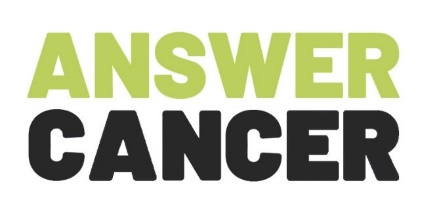 June Stakeholder Collaborative Webinar Wednesday 24th June, 1pm - 2.15pmWebinar AGENDASessionIntroduction and Webinar FacilitatorAdrian Smith, Quality and Innovation Hub Lead, Answer CancerPanellist 1 - Answer Cancer Update           Jessica Pathak, Project Manager, Answer Cancer Followed by Q&A Panellist 2 – Remote and Digital Engagement Approaches      Kirit Patel, Development Worker and Michael McGearty, Network and Events Coordinator, Answer Cancer Followed by Q&A       Panellist 3 - Screening Update Audrey Howarth, Screening and Immunisation Manager, Greater Manchester Health and Social Care Partnership  Followed by Q&AMaking a plan   Elizabeth O Connor, Training and Development Worker, Answer CancerClosing RemarksJessica Pathak, Project Manager, Answer Cancer 